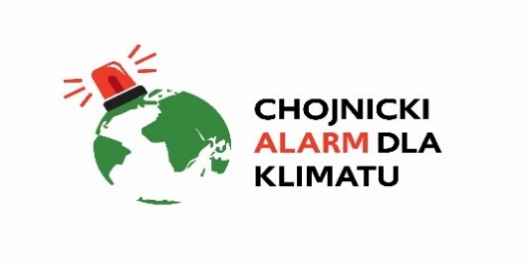 KARTA UCZESTNIKA KONKURSUWyrażam zgodę/nie wyrażam zgody* na nieodpłatne utrwalenie, publikowanie, wykorzystanie i powielanie zdjęć oraz nagrań video przedstawiających wizerunek mój/mojego dziecka* przez Chojnickie Centrum Kultury oraz Stowarzyszenie „Chojnicki Alarm dla Klimatu”. Jednocześnie oświadczam, że moja zgoda dotyczy zdjęć oraz nagrań video dokumentujących wszelkie formy uczestnictwa w wydarzeniach związanych z Konkursem organizowanym przez Stowarzyszenie „Chojnicki Alarm dla Klimatu” oraz, że rozpowszechnianie wizerunku               w formie zdjęć oraz nagrań video może być realizowane bez ograniczeń czasowych za pośrednictwem strony internetowej, mediów społecznościowych (na fanpagu) oraz w materiałach tradycyjnych (ulotki, plakaty)                         i prasie. Udzielona zgoda dotycząca wizerunku jest dobrowolna i może być w każdym momencie cofnięta.                 Nie udzielenie zgody na wykorzystanie wizerunku spowoduje, że wizerunek nie będzie nigdzie prezentowany przez Stowarzyszenie „Chojnicki Alarm dla Klimatu” oraz Chojnickie Centrum Kultury. Mam również świadomość, że wszelkie informacje o administratorze danych oraz o przysługujących mi prawach ochrony danych osobowych znajdują się poniżej. 1. Podane dane osobowe przetwarzane będą zgodnie z Rozporządzeniem Parlamentu Europejskiego i Rady (UE) 2016/679 z dnia 27 kwietnia 2016 roku w sprawie ochrony osób fizycznych w związku z przetwarzaniem danych osobowych i w sprawie swobodnego przepływu takich danych oraz uchylenia dyrektywy 95/46 (ogólne rozporządzenie o ochronie danych – RODO art. 6, ust. 1, lit. b) w celu realizacji Konkursu.2. Administratorem moich danych osobowych jest Chojnickie Centrum Kultury, ul. Swarożyca 1, 89-600 Chojnice. 3. W sprawach związanych z ochroną swoich danych osobowych można kontaktować się z wyznaczonym przez Administratora inspektorem ochrony danych pod adresem e-mail: iodo@ckchojnice.pl4. Podane dane osobowe będą przetwarzane nie dłużej niż jest to niezbędne do realizacji i rozliczenia Konkursu. 5. Podane dane osobowe mogą być przekazywane innym podmiotom takim jak operatorzy strony internetowej Chojnickiego Centrum Kultury, mediów społecznościowych, na których Chojnickie Centrum Kultury ma swój fanpage, mediom.  6. Podane dane osobowe nie będą przekazywane podmiotom przetwarzającym oraz nie przewiduje                              się przekazywania ich do państwa trzeciego lub organizacji międzynarodowej. 7. Decyzje wobec przetwarzania danych osobowych nie będą podejmowane automatycznie, a dane nie będą podlegać profilowaniu.8. Osoba, której dane dotyczą ma prawo żądania od Chojnickiego Centrum Kultury w Chojnicach dostępu                   do swoich danych osobowych, ich sprostowania, jak również do usunięcia, ograniczenia przetwarzania                       lub wniesienia sprzeciwu wobec przetwarzania, a także prawo do przenoszenia danych. 9. Osoba, której dane dotyczą ma prawo cofnięcia zgody na przetwarzanie swoich danych osobowych w dowolnym momencie bez wpływu na zgodność przetwarzania przed czasem cofnięcia zgody. 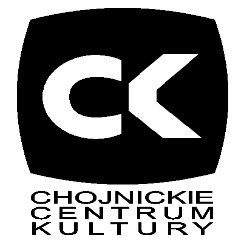 10. Osoba, której dane dotyczą ma prawo wniesienia skargi do organu nadzorczego właściwego dla ochrony danych osobowych.11. Podanie danych jest dobrowolne, jednakże odmowa ich podania jest równoznaczna z brakiem możliwości uczestnictwa w Konkursie. Miejscowość i data						Czytelny podpis…………………………..	…..				                ……………………………...*W przypadku, gdy uczestnikiem Konkursu jest osoba nieletnia, powyższe zgody udzielane są w jej imieniu przez opiekuna prawnego.*Niepotrzebne skreślić.									Nazwa konkursu„Smogowi mówimy STOP”Imię i nazwisko uczestnikaPrzedszkole/WiekSzkoła/KlasaDane kontaktowe uczestnika lub rodzica/ opiekuna prawnegotel.Dane kontaktowe uczestnika lub rodzica/ opiekuna prawnegoe-mail